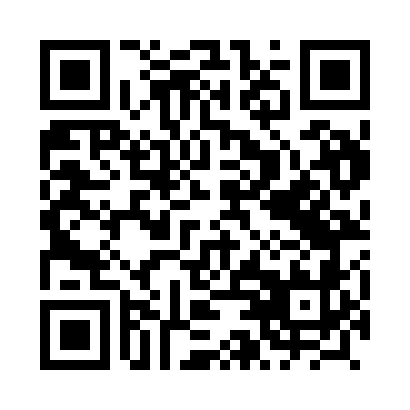 Prayer times for Krzyzewo, PolandWed 1 May 2024 - Fri 31 May 2024High Latitude Method: Angle Based RulePrayer Calculation Method: Muslim World LeagueAsar Calculation Method: HanafiPrayer times provided by https://www.salahtimes.comDateDayFajrSunriseDhuhrAsrMaghribIsha1Wed2:255:0312:385:498:1510:452Thu2:245:0112:385:508:1710:453Fri2:234:5912:385:518:1910:464Sat2:224:5712:385:528:2010:475Sun2:214:5512:385:538:2210:476Mon2:204:5312:385:548:2410:487Tue2:194:5112:385:568:2610:498Wed2:194:4912:385:578:2810:509Thu2:184:4712:385:588:2910:5010Fri2:174:4512:385:598:3110:5111Sat2:164:4312:386:008:3310:5212Sun2:164:4212:386:018:3510:5313Mon2:154:4012:386:028:3710:5314Tue2:144:3812:386:038:3810:5415Wed2:134:3612:386:048:4010:5516Thu2:134:3512:386:058:4210:5617Fri2:124:3312:386:068:4310:5618Sat2:124:3212:386:078:4510:5719Sun2:114:3012:386:088:4710:5820Mon2:104:2812:386:098:4810:5921Tue2:104:2712:386:098:5010:5922Wed2:094:2612:386:108:5111:0023Thu2:094:2412:386:118:5311:0124Fri2:084:2312:386:128:5411:0125Sat2:084:2212:386:138:5611:0226Sun2:074:2012:396:148:5711:0327Mon2:074:1912:396:158:5911:0428Tue2:074:1812:396:159:0011:0429Wed2:064:1712:396:169:0111:0530Thu2:064:1612:396:179:0311:0531Fri2:064:1512:396:189:0411:06